📚 Ieškome bibliotekininko Talpūnų padalinyje! 📚 Prie komandos kviečiame prisijungti b i b l i o t e k i n i n k ą (-ę) Talpūnų padalinyje, Stoties g. 15, Guronys, Žaslių seniūnija. Darbo krūvis 0,5 etato (20 val. per savaitę).SPECIALŪS REIKALAVIMAI: Turėti ne žemesnį kaip aukštesnįjį išsilavinimą, įgytą iki 2009 m., ar specialųjį vidurinį išsilavinimą, įgytą iki 1995 m.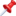  Gerai mokėti dirbti informacinėmis technologijomis.  Labai gerai mokėti valstybinę lietuvių kalbą raštu ir žodžiu. Išmanyti renginių organizavimo ir edukacinės veiklos metodiką.Pareiginės algos koeficientas: 5,1 – 6,7 (priklausomai nuo profesinės darbo patirties)DARBO POBŪDIS:-  Bibliotekos lankytojų aptarnavimas;-  Kito pobūdžio bibliotekinis darbas.Gyvenimo aprašymą ir motyvacinį laišką siųskite adresu direktore@kaisiadoriuvb.lt  iki balandžio 1 d.Telefono numeris pasiteiravimui:  8 (346) 512 84. 